Appendix - AShri Saraswati Bhuvan Education Society, AurangabadAffiliated toDr. Babasaheb Ambedkar Marathwada University, AurangabadAPPLICATION FORASSISTANT PROFESSOR IN ____________Submitted byName of the candidate:- Date:- 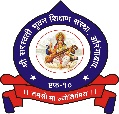 Shri Saraswati Bhuvan Education Society, Aurangabad  Affiliated to  Dr. Babasaheb Ambedkar Marathwada University AurangabadTo,The General Secretary,Shri Saraswati Bhuvan Education Society, Aurangabad, MaharashtraApplication for the post of Assistant Professor in the subject ______________________________________Particulars of Application fee paid Rs. __________________UTR No._____________________________ date_________I hereby submit my application for the post mentioned above with following details: -GENERAL INFORMATION AND ACADEMIC BACKGROUNDName ( in Block Letters)			:  Name ( in Devnagari)			:Category  					:Caste					: Sub Caste   				: Gender					:Women Category  				: 	YES / NO(Candidates under this category will be considered as per the existing rules prescribed by the Government of Maharashtra and the rules as amended from time to time)Whether PHP (PwD) 			:	YES / NO(If yes attach certificate)Current Designation  (if in service)		:  Date and Place of Birth			:  Address (With Pin Code)			:  Mobile No 					:  Email					:  Educational Qualifications:  Teaching  Experience  (If Applicable):Post-Doctoral Research Experience (If Applicable):Fields of Specialization under the Subject /Discipline - RESEARCH AND ACADEMIC CONTRIBUTIONS Research Papers in Peer-Reviewed or UGC listed Journals:(*Table- 3B as per Government of Maharashtra Resolution No. Misc-2018/C.R.56/18/UNI-1, Dt: 08 March 2019)(2) Awards/Fellowship:(*Table- 3B as per Government of Maharashtra Resolution No. Misc-2018/C.R.56/18/UNI-1, Dt: 08 March 2019)Books/ Chapters in Books published with ISBN number. Contribution to development of e-Content module in complete course / paper/ e Book Research Projects Completed/OngoingConsultancy:  (7) Patents  (8) Invited lectures / Resource Person/ Paper Presentation in Seminars/ Conferences/ Full Paper in Conference ProceedingsDeclarationBy signing and submitting this form, I attest to the validity of the information provided by me in the form. If any information is found to be incorrect, my candidature is liable to be cancelled and that I may be subject to legal / disciplinary proceedings. I Shall produce all the original testimonials/documents/certificate/Photo id at the time of interview. I shall produce the No Objection Certificate before/at the time of interview.The publications submitted by me are free from any plagiarism and if any plagiarism is found later, my candidature/selection shall stand rejected.Place: Date:    	 Signature and Name of the Candidate Shri Saraswati Bhuvan Education Society, Aurangabad(As per Government of Maharashtra Resolution No. Misc-2018/C.R.56/18/UNI-1, Dt: 08 March 2019)Table: 3 B (To be filled by candidate)Criteria for Short-listing of candidates for Interview for the Post of Assistant Professors#However, if the period of teaching/post-doctoral experience is less than one year then the marks shall be reduced proportionately.Note:A)	(i) MPhil + PhD		:	Maximum - 25 Marks(ii) JRF/NET/SET		:	Maximum - 10 Marks(iii) In awards category	:	Maximum - 03 MarksB) Number of candidates to be called for interview shall be decided by the college.C) Academic Score			-	84     Research Publications		-	06     Teaching Experience		-	10     Total				-	100                                           Signature of the CandidateShri Saraswati Bhuvan Education Society,Aurangabad(Sambhaji Nagar) (M.S.)List  of  DocumentsNote:  	The photocopies of  documents (self attested)   should be  enclosed  with the  	application  in the following  order only:-Name  and Signature of the CandidateAppendix —DECLARATIONFORM – A(See Rule 4)Shri /Smt./Kum__________________________________________________Son/daughter/wife  of  ___________________________________________Aged __________________  years,    resident  of  ____________________________________________________________That  I have filled my application  for the  post of ___________________________I have (Number) ___________________ living  children as on today.  Out of which number of  children born after  28th March, 2005  is _______________________Date of Birth of  children who born after  28th March, 2005 :-______________________________________________________________________I am aware that, if  any  total number of  living children are more than  TWO	 due to the children born after 28th March, 2005, I am liable to be disqualified for the same post.*****ExaminationsName of the Board/ UniversityYear of PassingMarksMarksMarksDivision/Class/GradeSpecial /Optional SubjectExaminationsName of the Board/ UniversityYear of PassingMarks obtainedTotal Marks(Out of)%   of   marks obtainedDivision/Class/GradeSpecial /Optional SubjectSSCHSCUGPGSETNETNET with JRFMPhilPhDOtherDesignationName ofEmployerNature of Appointment(Permanent/Contractual/CHB)Date ofDate ofSalary withGrade PayReason ofLeavingDesignationName ofEmployerNature of Appointment(Permanent/Contractual/CHB)JoiningleavingSalary withGrade PayReason ofLeavingTitleDate of awardUniversity/InstitutionExperience(dd/mm/yyyy)Experience(dd/mm/yyyy)TitleDate of awardUniversity/InstitutionFromToSr.No.Title of PaperJournal Name, Year of PublicationISSNNo.Peer reviewed/ UGC Listed WhetherPrincipalAuthor/Co-authorScore*ForofficePage No. ofrelevantdocumentsTotalTotalTotalTotalTotalTotal Sr.No.Name of Fellowship/ AwardDate of Award International/ National/State Awarding AgencyScore*For office usePage No. ofrelevantdocumentsTotal Total Total Total Total Sr. NoTitle with page nos.Publishers name with ISSN/ISBN No.International / National PublishersWhetherPrincipal Author/Co-AuthorPage No.of relevantdocumentsSr.NoTitle of e-Content / Course/ e-BookName of Programme& Course to which introducedSpecify ICTs resources : web linkWhetherprincipal author/co-authorPage No.ofrelevantdocumentsSr. No.Type of Project : A/BTitle of Project Sponsored AgencyDate ofcompletionWhetherCo-PIGrant Received  (Rs.)Page No.of relevantdocumentsSr. No.Title of Consultancy projectSponsored agencyDate ofStarting Amount Mobilized (Rs. Lakh)Page No.of relevantdocumentsSr. No.Title of Patent ProjectPatent NumberSponsored agency if any Date of AwardInternational NationalPage No. of relevantdocumentsSr.No.Title ofPresentation AcademicSession/ PapersTitle ofConference/Seminar and DateInvited lectures / Resource Person/ Paper PresentationName of OrganizerWhetherInternational/            National/State/University LevelPage No.of relevantdocumentsS.N.Academic RecordScoreScoreScoreScoreScore ClaimFor office use only1.Graduation80% and Above =2160% to less than 80%=1955% to less than 60% =1645% to less than 55%=102.Post Graduation80% and Above =2560% to less than 80%=2355% (50% in case of SC/ST/OBC (Non-Creamy layer)/PWD) to less than 60% =2055% (50% in case of SC/ST/OBC (Non-Creamy layer)/PWD) to less than 60% =203.MPhil60% and above =0760% and above =0755%to less than 60%=0555%to less than 60%=054.PhD252525255.NET With JRF101010105.NET080808085.SET050505056.Research Publication (2 marks for each research publication published in peer Reviewed or UGC Listed Journals)060606067.Teaching/Post Doctoral Experience (2 marks for one year Each)#101010108.AwardsAwardsAwardsAwardsAwards8.International/National Level (Award given by International organization/Government of India recognized National Level Bodies)030303038.State Level (Awards given by State Government)02020202Academic Score (84)Academic Score (84)Academic Score (84)Academic Score (84)Academic Score (84)Academic Score (84)Research Publications (06)Research Publications (06)Research Publications (06)Research Publications (06)Research Publications (06)Research Publications (06)Teaching Experience (10)Teaching Experience (10)Teaching Experience (10)Teaching Experience (10)Teaching Experience (10)Teaching Experience (10)Total Marks  Total Marks  Total Marks  Total Marks  Total Marks  Total Marks  Sr.Examination /qualificationTotal number of documentsPage NumbersFrom -------------To1S.S.C. Marks Memo(s)2S.S.C. Certificate3H.S.C. Marks Memo(s)4H.S.C. Certificate5.B.A. / B.Sc. / B.Com.   OR  any other graduation(All  years  examinations marks memos)6.B.A. / B.Sc. / B,.Com.   OR  any other graduationDegree Certificate7.M.A. / M.Sc. / M,.Com.   OR  any other  Masters Degree (All  years  examinations marks memos)8.M.A. / M.Sc. / M,.Com.   OR  any other graduationDegree Certificate9.Caste Certificate10.Caste Validity Certificate11.Certificate  regarding  Updated Non-creamy layer12.SET / NET  Certificate13.M.Phil.  /  Ph.D.   Certificate14.Ph.D.  Notification15.Experience Certificate(s)16.List   and  details  of   Research Paper Published17.Any  other documents  in support of information submitted in the Application Form:Place:Date:Full Name   and Signature